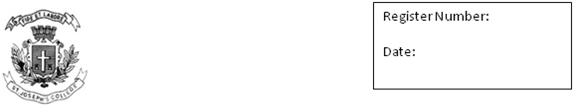 ST. JOSEPH’S COLLEGE (AUTONOMOUS), BANGALORE- 27MA ENGLISH- IV SEMESTEREND SEMESTER EXAMINATION- APRIL 2019EN-0114 – POST COLONIAL STUDIES (PCS)TIME: 2 I/2 Hours	                                                                     Max marks- 70This paper contains TWO printed sides.Answer any ONE of the following questions in about 200 words each (1x15= 15):
1. Of all the pieces that you’ve read this semester which piece has helped you understand the significance of Post-Colonial Studies and how?2. How do all the readings and discussions in Post-Colonial Studies affect your everyday life? Elaborate using specific examples from class.
Answer any THREE of the following questions in about 200 words each (3x15= 45):Examine and comment on the varied inadequacies of Fredrick Jameson’s proposition that all third world literatures are national allegories. Illustrate with examples from the text.
Discuss Benedict Anderson’s conception of a nation-state in his Imagined Communities. How are his generalizations being questioned by third world critics? 
Show how Said’s Orientalism is an attack on Western Literary perceptions of the Orient. What according to you are the major problems of Said’s arguments about the West?
Jan Mohamed argues that the privilege and pleasure of Manichean Allegory easily seduces the writer even if she/he is a native writer and hence she/he will conform to the prevailing racial and cultural pre conceptions. Comment on the validity or inadequacy of the above quoted argument/perception, using your readings of Jan Mohamed’s essay. Give examples to substantiate your ideasChandra Talpade Mohanty in her essay Under Western Eyes: Feminist Scholarship and Colonial Discourses argues that the representation of third world women by first world feminists run the risk of misrepresentation. Then how can first world feminists ever write about third world women? Discuss using examples from your reading.

Write short notes on any ONE of the following in about 150 words each (1X10=10):David Diop’s Africa as a poem representing negritude.
English v/s native languages in Achebe’s writing.